103年度興國國民小學「推動客語生活學校計畫」活動成果103年度興國國民小學「推動客語生活學校計畫」活動成果103年度興國國民小學「推動客語生活學校計畫」活動成果活動主題客家藍染(植物染)體驗活動客家藍染(植物染)體驗活動活動日期103年10月31日、11月7日、11月14日。103年10月31日、11月7日、11月14日。活動地點本校1F綜合教室、3F自然教室4。本校1F綜合教室、3F自然教室4。活動對象四年級全體師生四年級全體師生活動成果照片-1活動成果照片-1活動成果照片-1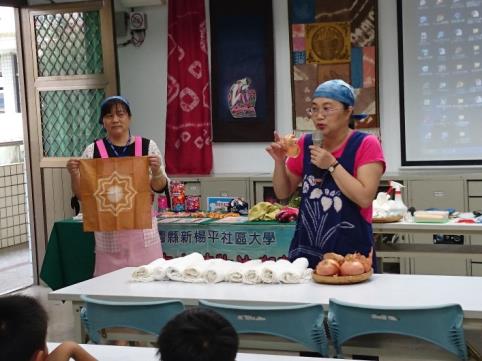 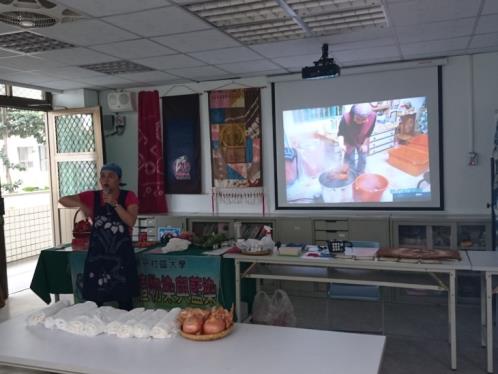 說明：講師介紹客家藍染(植物染)文化     及本次植物染材料-洋蔥皮。 說明：講師介紹客家藍染(植物染)文化     及本次植物染材料-洋蔥皮。 說明：講師講解並播放植物染布的製作      過程影片。     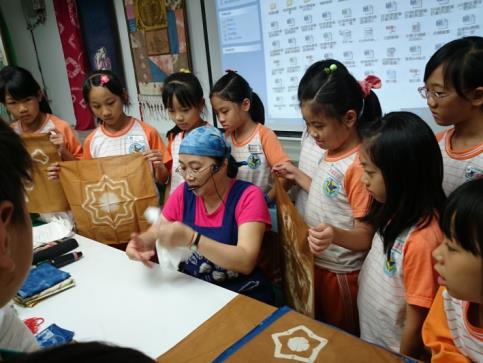 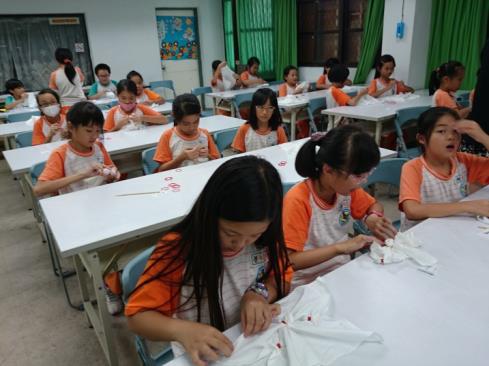 說明：講師教作各種綁染花樣設計技      法。說明：講師教作各種綁染花樣設計技      法。說明：小朋友DIY創意設計。 活動主題客家藍染(植物染)體驗活動客家藍染(植物染)體驗活動活動日期103年10月31日、11月7日、11月14日。103年10月31日、11月7日、11月14日。活動地點本校1F綜合教室、3F自然教室4。本校1F綜合教室、3F自然教室4。活動對象四年級全體師生四年級全體師生活動成果照片-2活動成果照片-2活動成果照片-2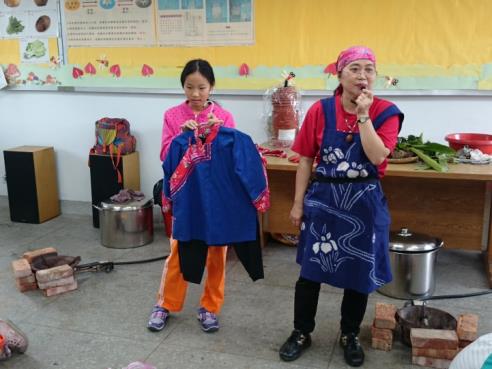 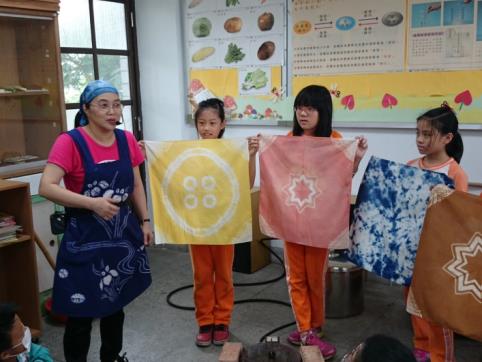 說明：講師介紹客家藍衫。說明：講師介紹客家藍衫。說明：講師介紹各種不同染材所製成的      美麗方巾。     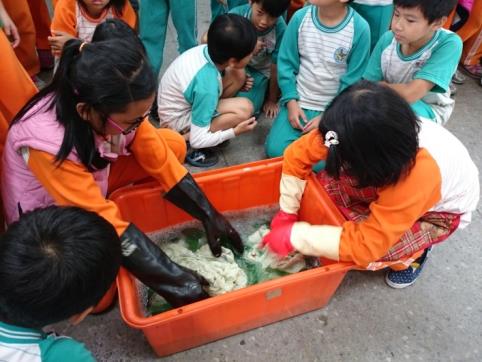 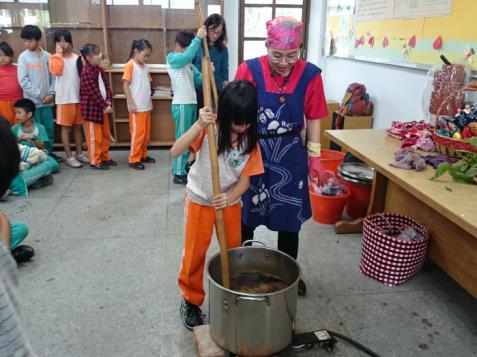 說明：將染布用冷水充份浸透擰     乾，放入媒染液中進行媒染。說明：將染布用冷水充份浸透擰     乾，放入媒染液中進行媒染。說明：將媒染過的被染布擰乾後再放入      煮沸的洋蔥皮染色鍋加溫染      色，煮半小時並不停地攪拌翻      動，以避免造成染斑。活動主題客家藍染(植物染)體驗活動客家藍染(植物染)體驗活動活動日期103年10月31日、11月7日、11月14日。103年10月31日、11月7日、11月14日。活動地點本校1F綜合教室、3F自然教室4。本校1F綜合教室、3F自然教室4。活動對象四年級全體師生四年級全體師生活動成果照片-3活動成果照片-3活動成果照片-3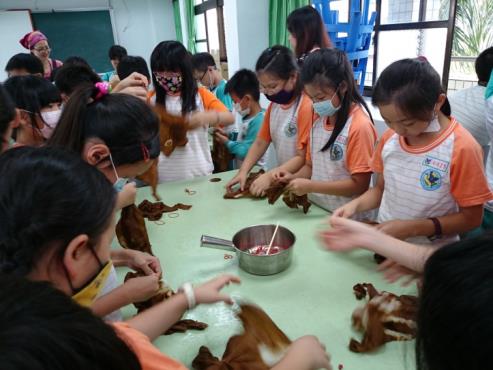 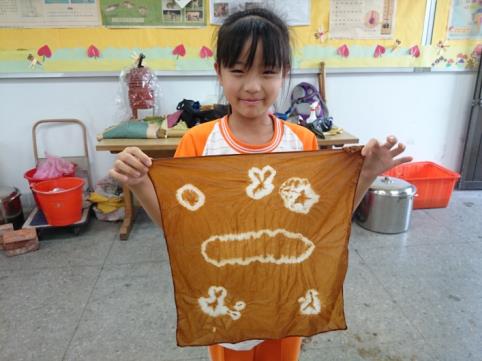 說明： 小朋友迫不及待展現自己的成       品-創意方巾。說明： 小朋友迫不及待展現自己的成       品-創意方巾。說明：哇﹗作品出爐~美麗的創意方巾      完成了。     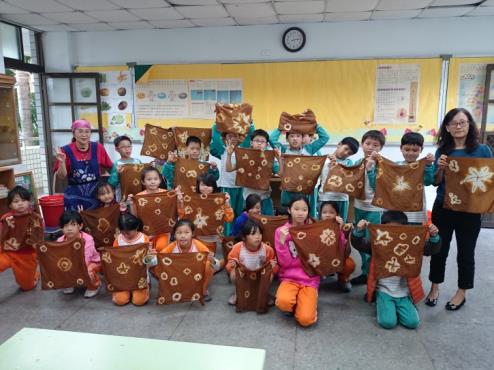 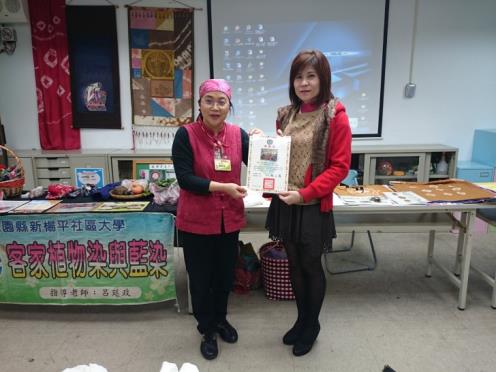 說明：4-5得意作品成果展示。說明：4-5得意作品成果展示。說明：頒發感謝狀。